Employment ApplicationApplicant InformationEducationPrevious EmploymentMilitary ServiceQuestionnaireAre you able to lift / carry a minimum of 50lbs? _____________________________________________________Are you able to stand for long periods of time? _____________________________________________________Do you require any special accommodations to perform the job? ______________________________________Are you able to work a flexible schedule?_________________________________________________________Are you available to work weekends? ____________________________________________________________Disclaimer and SignatureI certify that my answers are true and complete to the best of my knowledge. If this application leads to employment, I understand that false or misleading information in my application or interview may result in my release.Consent for Criminal Background CheckI hereby give 495 Movers Inc. permission to perform a criminal background check.____________________________________ 			______________________________________Print Name							Signature ___________________________		_____________________________		________________________________Date					Social Security #				Date of Birth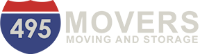 495 Movers, Inc.Full Name:Date:LastFirstM.I.Address:Street AddressApartment/Unit #CityStateZIP CodePhone:EmailDate Available:Social Security No.:Desired Salary:$Position Applied for:Are you a citizen of the ?YESNOIf no, are you authorized to work in the U.S.?YESNOHave you ever worked for this company?YESNOIf yes, when?Have you ever been convicted of a felony?YESNOIf yes, explain:High School:Address:From:To:Did you graduate?YESNODiploma:College:Address:From:To:Did you graduate?YESNODegree:Other:Address:From:To:Did you graduate?YESNODegree:Company:Phone:Address:Supervisor:Job Title:Starting Salary:$Ending Salary:$Responsibilities:From:To:Reason for Leaving:May we contact your previous supervisor for a reference?YESNOCompany:Phone:Address:Supervisor:Job Title:Starting Salary:$Ending Salary:$Responsibilities:From:To:Reason for Leaving:May we contact your previous supervisor for a reference?YESNOBranch:From:To:Rank at Discharge:Type of Discharge:If other than honorable, explain:Signature:Date: